ΠΡΟΣΚΛΗΣΗ ΓΙΑ ΥΠΟΒΟΛΗ ΠΡΟΣΦΟΡΑΣ     Ο Δήμος Χίου ανακοινώνει ότι πρόκειται να προβεί στη σύναψη σύμβασης παροχής υπηρεσίας με ιατρό εργασίας για ένα χρόνο, σύμφωνα με τα οριζόμενα στο Ν.1568/85 περί «Υγιεινής και ασφάλειας των εργαζομένων» & Ν.3850/10 «Κύρωση του Κώδικα νόμων για την υγεία και την ασφάλεια των εργαζομένων».      Η  ανάθεση της υπηρεσίας θα γίνει σύμφωνα με τις διατάξεις του Ν.4412/16 με κριτήριο την χαμηλότερη προσφορά, καθώς και θα εκτελεστεί σύμφωνα με τα οριζόμενα στην από 1/8/2018 Τεχνική Έκθεση του Τμήματος Αποθήκης και Προμηθειών,  η δε δαπάνη της δεν θα υπερβαίνει το συνολικό ποσό των 4.883,75 € με Φ.Π.Α και θα καλυφθεί από πιστώσεις που είναι εγγεγραμμένες στον προϋπολογισμό οικ. έτους 2018 και στον ΚΑ 00-6117.001 με τίτλο «Λοιπές αμοιβές εκτελούντων ειδικές υπηρεσίες με την ιδιότητα του ελεύθερου επαγγελματία».      Οι ενδιαφερόμενοι που πληρούν τα προσόντα του ιατρού εργασίας (όπως αυτά  αναφέρονται στο άρθρο 16 του Ν.3850/10), και ενδιαφέρονται για τη θέση αυτή, παρακαλούνται να καταθέσουν την οικονομική τους προσφορά, σε σφραγισμένο φάκελο, στο Τμήμα Προμηθειών, Κανάρη 18, Χίος, μέχρι την Τρίτη 14 Αυγούστου 2018 και ώρα 12:30 μ.μ..Ο φάκελος της προσφοράς πρέπει να περιέχει : 1) Την οικονομική προσφορά η οποία θα πρέπει να έχει απαραιτήτως στοιχεία επικοινωνίας (τηλέφωνο, Fax,  e-mail)2) Απόσπασμα ποινικού μητρώου. Στις περιπτώσεις εταιρειών περιορισμένης ευθύνης (Ε.Π.Ε.) και προσωπικών εταιρειών (Ο.Ε. και Ε.Ε.), η υποχρέωση αφορά τους διαχειριστές, ενώ στις περιπτώσεις ανωνύμων εταιρειών (Α.Ε.), τον Διευθύνοντα Σύμβουλο, καθώς και όλα τα μέλη του Διοικητικού Συμβουλίου και θα πρέπει να προσκομισθούν και τα δικαιολογητικά νομιμοποίησης (καταστατικό ή πιστοποιητικό ΓΕΜΗ κλπ). (Το ανωτέρω έγγραφο μπορεί να ζητηθεί αυτεπάγγελτα από την Υπηρεσία μας, εφόσον προσκομιστεί ευκρινές φωτοαντίγραφο Αστυνομικού Δελτίου Ταυτότητας των υπόχρεων). (άρθρο 80 παρ.2 του Ν.4412/2016)3) Φορολογική ενημερότητα (άρθρο 80 παρ.2 του Ν.4412/2016)4)  Ασφαλιστική ενημερότητα (άρθρο 80 παρ.2 του Ν.4412/2016)5) Φωτοαντίγραφο του  πτυχίου της Ιατρικής Ελληνικών Πανεπιστημίων & ΤΕΙ ή ισότιμο από Πανεπιστήμια & εκπαιδευτικά ιδρύματα του εξωτερικού με αναγνώριση τίτλου σπουδών.6) Άδεια άσκησης επαγγέλματος.7) Δικαιολογητικά για την απόδειξη ότι πληροί τα προσόντα του ιατρού εργασίας, όπως αυτά  αναφέρονται στο άρθρο 16 του Ν.3850/10 κατά περίπτωση.      Για περισσότερες πληροφορίες  οι ενδιαφερόμενοι μπορούν να επικοινωνούν με το Τμήμα Αποθήκης και Προμηθειών του Δήμου στο τηλέφωνο 2271351713 ή 721  (κ. Χαμέτης ή κ. Φαφαλιός ). Ο Αντιδήμαρχος Οικον. ΥπηρεσιώνΓδύσης Ευστράτιος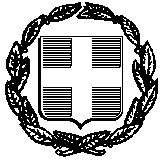                ΕΛΛΗΝΙΚΗ ΔΗΜΟΚΡΑΤΙΑ                       Δ Η Μ Ο Σ    Χ Ι Ο Υ    Δ/ΝΣΗ ΟΙΚΟΝΟΜΙΚΩΝ ΥΠΗΡΕΣΙΩΝ   ΤΜΗΜΑ ΠΡΟΜΗΘΕΙΩΝ & ΑΠΟΘΗΚΗΣ               ΕΛΛΗΝΙΚΗ ΔΗΜΟΚΡΑΤΙΑ                       Δ Η Μ Ο Σ    Χ Ι Ο Υ    Δ/ΝΣΗ ΟΙΚΟΝΟΜΙΚΩΝ ΥΠΗΡΕΣΙΩΝ   ΤΜΗΜΑ ΠΡΟΜΗΘΕΙΩΝ & ΑΠΟΘΗΚΗΣ               ΕΛΛΗΝΙΚΗ ΔΗΜΟΚΡΑΤΙΑ                       Δ Η Μ Ο Σ    Χ Ι Ο Υ    Δ/ΝΣΗ ΟΙΚΟΝΟΜΙΚΩΝ ΥΠΗΡΕΣΙΩΝ   ΤΜΗΜΑ ΠΡΟΜΗΘΕΙΩΝ & ΑΠΟΘΗΚΗΣ               ΕΛΛΗΝΙΚΗ ΔΗΜΟΚΡΑΤΙΑ                       Δ Η Μ Ο Σ    Χ Ι Ο Υ    Δ/ΝΣΗ ΟΙΚΟΝΟΜΙΚΩΝ ΥΠΗΡΕΣΙΩΝ   ΤΜΗΜΑ ΠΡΟΜΗΘΕΙΩΝ & ΑΠΟΘΗΚΗΣ               Χίος    10/8/2018               Αρ.Πρωτ. : 25423Ταχ.Δ/νση:Κανάρη 18,  82100 Χίος Κανάρη 18,  82100 Χίος Πληροφορίες:Φαφαλιός Αδ.Τηλέφωνο:22713-51 702FAX:22713-51 721